Поэты ХХ века о Родине, родной природе и о себе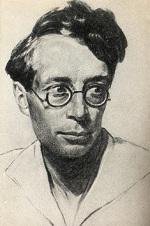 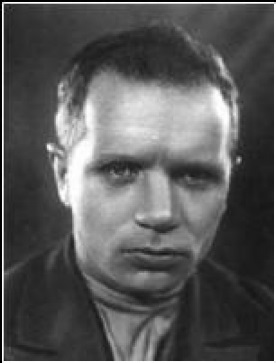 АлёнушкаЖанр: ________________________________Какие образы вызывает в воображении это стихотворение? ______________________________________________________________________________________________________________________________________________________Анализ 1 строфы.Какой рисует родину поэт в этой строфе?______________________________________________________________________________________________________________________Анализ 2 строфы.Лихая сила - ______________________________________________Околица - ________________________________________________Сапожный ножичек - _________________________________________________________Нетленная краса - _________________________________________Анализ 3 строфы.Что увидели в этой строфе? _________________________________________________________________________________________________________________________________________________________________________________Анализ 4 строфы.______________________________________________________________________________________________________________________АлёнушкаЖанр: _____________________________________Какие образы вызывает в воображении это стихотворение? ______________________________________________________________________________________________________________________________________________________Какое настроение создает прочтение стихотворения? _______________________________________________________Какие эпитеты подчеркивают печаль? ________________________________________________________________А есть ли в стихотворении что-то, что передает надежду?1._____________________________________2. _____________________________________3. _____________________________________Метафоры: ____________________________________________________________Цветовая гамма: _________________________________________________________________________________________________________________________________________________________________________________Работа со звуками.Прочитайте 2 строчку 1 строфы стихотворения. Каких звуков больше? ____________________________________________Что передает поэт с помощью этих звуков? _______________________________________________________Вывод. ________________________________________________________________________________________________________________________________________________________________________________________________________________________________________________________________________________________________________________________________________________________________________________________________________________________________________________________________________________________________Вывод. ________________________________________________________________________________________________________________________________________________________________________________________________________________________________________________________________________________________________________________________________________________________________________________________________________________________________________________________________________________________________